Burden Lake Country Club2019 Membership Application                                                  (Discounted rates paid in full by) *Payment Plan is based on 5 payments due the 15th of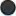 October, November, December, January and February2019 Membership ApplicationName						       Age			Address										Phone (H)				(C)					Spouse				    Employment				Membership Type					Payment		Burden Lake CC, 162 Totem Lodge Road, Averill Park, New York 12018Email questions to: Burdenlakecc@yahoo.comType (Paid in full)Rate10/1512/313/15   payment plan*3/15   payment plan*Junior (17 & under)650500550600100College (18-25 yrs)950725800875160Senior (60 & over)2000170018001900360Senior Couple2950250026502800530Adult2050175018501950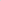 370Adult & Junior2550225023502450470Husband & Wife3000255027002850540Family (1 Child)3350290030503200610Family (2 Children)3550310032503400680